DAVIESS COUNTY, Fairview Dr. (KY 3143)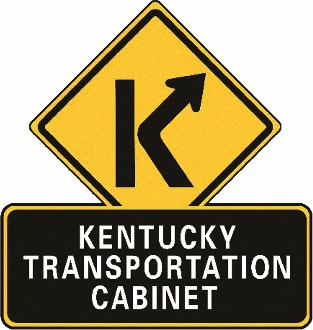 Settles Rd. to Mt. Moriah Ave.ITEM NO. 2-8854.00August 26, 2021Name:	___________________________	Property Address:	Mailing Address (if different):	___________________________		________________________	___________________________		________________________	___________________________		________________________Phone:	___________________________	Email:	________________________Welcome to the Public Information Meeting for the Fairview Dr. (KY 3143) widening in Daviess County.  The purpose of this meeting is to gather public input on the preliminary alternates being considered for improvements to Fairview Dr.  Please be aware that we are only in the preliminary design stage of this project and a preferred alternate has not yet been selected.We encourage you to complete and return this comment sheet this evening or within ten (10) calendar days after this Public Information Meeting.  If needed, comments on additional sheets will be accepted.  Mail or email to the below:Renee Boucherie, PE			OR		  Jason Littleton, P.E.KYTC District 2 Office		American Engineers, Inc.1840 North Main Street		2500 Nelson Miller ParkwayMadisonville, KY 42431		Louisville, KY 40223Email: Renee.Boucherie@ky.gov		Email: jlittleton@aei.ccPhone: (270)339-3313		Phone: (859)576-4192What describes your main interest in the project?	  Fairview Dr. (KY 3143) Commuter              Resident           Landowner          Concerned Citizen	  Business           Name of Business:  _______________________________Do you have preference for an alternate for this project?Section 1 (Fairview Spur to Pleasant Heights Ln.)	Section 2 (Pleasant Heights Ln. to Brooks Pkwy.)	  Alternate A		  Alternate B		  Alternate A	  Alternate B	  No Build	  Alternate C		  No Build  Section 3 (Brooks Pkwy. to Green River Dr.)	Section 4 (Green River Dr. to Mt. Moriah Ave.)	  Alternate A		  Alternate B		  Alternate A	  Alternate B	  No Build	  Grade Separated	  No Build  	What is your preference for addressing the intersection of Fairview Drive and Settles Road?	      	  Realign Fairview Spur (Alt. A) with Traffic Signal	  Cut off Fairview Spur (Alt. B) with Cul-de-sac	      	  Realign Fairview Drive (Alt. C) with Roundabout	  Realign Fairview Drive (Alt. C) with Traffic SignalWhat are the needs for Fairview Dr. (KY 3143)?  Please rank the importance of each from 1 to 5 (5 being the most important).Accommodate Pedestrians.					1	2	3	4	5Improve traffic flow on Fairview Dr.					1	2	3	4	5Improve safety.					1	2	3	4	5Inclusion of a grade separated crossing at the Greenbelt. 		1	2	3	4	5Comments on needs ranking or list any additional needs for Fairview Dr. (KY 3143)? ______________________________________________________________________________________________________________________________________________________________________________________________________________________________Are there any issues or resources not identified on the exhibits that could be shared with KYTC?(For Example:  Sinkholes, Old Gas Stations, Cemeteries, Old Landfills/Dumps, etc.) _____________________________________________________________________________________________________________________________Do you have any additional comments?_________________________________________________________________________________________________________________________________________________________________________________________________________________________________________________________________________________________________________________________________________________________________________________________________________________________________________________________________________________________________________________________________________________________________________________________________________________________________________________________________________________________________________________________________________________________________________________________________________________________________________________________________________________________________________________________________________________________________________________________________________________________________________________________________________________________________________________________________________________________________________________________________________________________________________________________________________________________________________________________________________________________________________________________________________________________________________________________________________________________________________________________________________________________________________________________________________________________________________________________________________________________________________________________________________________________________________________________________________________________________________________________________________________________________________________________________________________________________________________________________________________________________________________________________________________________________________________________________________________________________________________________________________________________________________________________________________________________________________________________________________________________________________________________________________________________________________________________________________________________________________